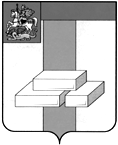 СОВЕТ ДЕПУТАТОВГОРОДСКОГО ОКРУГА ДОМОДЕДОВО МОСКОВСКОЙ ОБЛАСТИРЕШЕНИЕот  05.05.2022  №  1-4/1220О внесении изменения в Положениео муниципальном контроле на автомобильномтранспорте, городском наземном электрическомтранспорте и в дорожном хозяйстве на территории городского округа Домодедово Московской области,утверждённое решением Совета депутатовгородского округа Домодедово Московскойобласти от 18.10.2021 №1-4/1170В соответствии с Федеральными законами от 06.10.2003 № 131-ФЗ «Об общих принципах организации местного самоуправления в Российской Федерации», 31.07.2020 № 248-ФЗ «О государственном контроле (надзоре) и муниципальном контроле в Российской Федерации», Уставом городского округа Домодедово Московской области, в целях реализации Протокола совещания Министерства экономического развития Российской Федерации от 24.03.2022 №16-Д24, Рекомендаций Министерства транспорта и дорожной инфраструктуры Московской области от 20.04.2022 №22Исх-7066, а также совершенствования порядка рассмотрения жалоб в рамках механизма досудебного обжалования решений контрольного органа, действий (бездействия) его должностных лиц при осуществлении муниципального контроля на автомобильном транспорте, городском наземном электрическом транспорте и в дорожном хозяйстве на территории городского округа Домодедово Московской области,СОВЕТ ДЕПУТАТОВ ГОРОДСКОГО ОКРУГА РЕШИЛ:	Внести в Положение о муниципальном контроле на автомобильном транспорте, городском наземном электрическом транспорте и в дорожном хозяйстве на территории городского округа Домодедово Московской области, утверждённое решением Совета депутатов городского округа Домодедово Московской области от 18.10.2021 №1-4/1170 (далее - Положение), следующее изменение:Пункт 7.10. Положения изложить в следующей редакции:«7.10. Жалоба на решение органа муниципального контроля, действия (бездействие) его должностных лиц подлежит рассмотрению в срок, не превышающий 15 рабочих дней со дня ее регистрации.».2. Опубликовать настоящее решение в установленном порядке и разместить на официальном сайте городского округа Домодедово в информационно-телекоммуникационной сети «Интернет».3. Контроль за исполнением настоящего решения возложить на постоянную комиссию по нормотворческой деятельности (Гудков Н.А.).Председатель Совета депутатовгородского округаПредседатель Совета депутатовгородского округаГлава городского округа Глава городского округа                                 Л.П. Ковалевский                                Л.П. Ковалевский                                   М.А. Ежокин                                   М.А. Ежокин